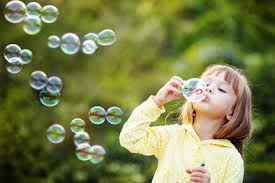 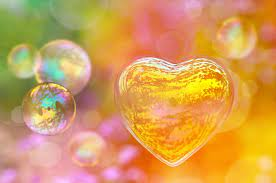 Szanowni rodzice, kochane dzieciScenariusz zajęć dla grupy „ Kotki” Temat tygodnia: Dbamy o zdrowie.Temat dnia : Bańki mydlane. Cel operacyjny: Dziecko – wskazuje lekkie przedmioty i ciężkie przedmioty.Zadanie I. – rodzic czyta dziecku wiersz, po przeczytaniu poproście dziecko , by odpowiedziało na pytania: - co lubi Franek, a co Zosia?- co tworzy Kasia?- jak zrobić bańki mydlane?Następnie rodzic pokazuje dziecku , co jest potrzebne do puszczania baniek mydlanych: kubek, słomka, mydło w płynie, w kostce, płatki mydlane.Franek lubi w piłkę grać,Zosia mknąć rowerem.Na wyprawy krótkie, długierazem z przyjacielem.Kasia lubi tworzyć prace,pięknie malowane.A ja lubię czasem zrobićdwie bańki mydlane.Jedna duża, druga mała,potem średnich dwieście.Takich pięknych baniek,nie ma w całym mieście.Trochę mydła, trochę wody,jeszcze słomka mała.I już jest na nudę,zabawa wspaniała.Lecą bańki w górę,potem w dół spadająi mnóstwo koloróww swoich brzuszkach mają.Zadanie II - Zabawa badawcza -  "Właściwości mydła".Dziecko ogląda różne rodzaje mydła: w kostce, w płynie, płatki mydlane. Następnie próbuje określić jakie one są w dotyku, formułuje wnioski np. mydło w płynie jest lepkie, w kostce twarde, płatki są delikatne, to małe kawałki mydła. Wykonuje doświadczenie poprzez rozpuszczanie poszczególnych rodzajów mydła w wodzie.Wybiera to, które będzie do puszczania baniek .Sprawdza, czy mydła będzie wystarczająco, aby można było puszczać bańki mydlane.I zabieramy się do puszczania swoich baniek mydlanych ( najlepiej wyjść na podwórko). Powodzenia i wspaniałej zabawy !!!Zadanie III- Lekkie przedmioty i ciężkie przedmioty.Rodzic rozkłada na dywanie kilka rzeczy: lekkie np. piórko, kawałek papieru oraz ciężkie np. jabłko itp. Dziecko bierze do ręki te przedmioty i układa je: z jednej strony lekkie przedmioty z drugiej ciężkie. Zadanie IV- zabawa ruchowo – naśladowcza „ Myjemy się” Dziecko naśladuje mycie poszczególnych części  ciała pokazywanych prze rodzica. Propozycja dodatkowa.piosenka "Bańka mydlana"              https://www.youtube.com/watch?v=ohLvRRypm3oBajka  świnka Peppa "Bańki mydlane"        https://www.youtube.com/watch?v=LpmJd5XAPdoJak zrobić niepękające bańki mydlane?      https://www.youtube.com/watch?v=L2-pv9hqlAUŻyczymy Wam miłej zabawy - wasze Dorota Dąbrowska i Anna Małek